Uchwała Nr XLII/319/2014Rady Powiatu Mławskiegoz dnia 29 października 2014 rokuw sprawie zmiany w Regulaminie Organizacyjnym Starostwa Powiatowego w Mławie.         Na podstawie art. 35 ust. 1 ustawy z dnia 5 czerwca 1998r. o samorządzie powiatowym                  (Dz. U. z 2013r. poz. 595 ze zm.) Rada Powiatu Mławskiego, uchwala co następuje:§ 1Na wniosek Zarządu Powiatu Mławskiego, w załączniku do uchwały Rady Powiatu Mławskiego Nr IV/24/2011 z dnia 23 lutego 2011r. w sprawie uchwalenia Regulaminu Organizacyjnego Starostwa Powiatowego w Mławie, wprowadza się zmiany w brzmieniu załącznika do niniejszej uchwały. § 2Wykonanie uchwały powierza się Zarządowi Powiatu Mławskiego.§ 3Uchwała wchodzi w życie z dniem podjęcia.                                                                                                 Przewodniczący Rady Powiatu                                                                                      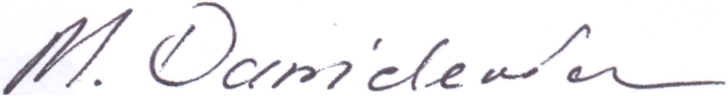                                                                           Michał Danielewicz                                                                                                                                  Załącznik nr 1 do                                                                                                                                  uchwały Nr XLII/319/2014                                                                                                                                  Rady Powiatu Mławskiego                                                                                                                                  z dnia 29.10.2014r.W załączniku do uchwały Nr IV/24/2011 Rady Powiatu Mławskiego z dnia 23 lutego 2011r.                         w sprawie uchwalenia Regulaminu Organizacyjnego Starostwa Powiatowego w Mławie, wprowadza się następujące zmiany: w § 2 ust. 1 pkt 9 zmienia się „(tekst jednolity: Dz. U. z 2013r., poz. 595)” na „(tekst jednolity: Dz. U. z 2013r., poz. 595 ze zm.)”;w § 6 ust. 1 zmienia się „(Dz. U. z 2013r., poz. 267)” na „(Dz. U. z 2013r., poz. 267                           ze zm.)”;w § 6 ust.2  zmienia się „(Dz. U. z 2011r., Nr 14, poz. 67)” na „(Dz. U. z 2011r.,               Nr 14, poz. 67ze zm.)”;w § 15 po pkt 6 dodaje się pkt 7 w brzmieniu:„Dyrektorzy Wydziałów ponoszą odpowiedzialność w zakresie:przygotowania postępowania o udzielnie zamówienia publicznego dotyczącego:opisu przedmiotu zamówienia i określenia wartości zamówienia;opracowania projektu Specyfikacji Istotnych Warunków Zamówienia;Przeprowadzenia postępowania o udzielenie zamówienia dotyczącego udzielenia wyjaśnień do SIWZ i przedmiotu zamówienia.w § 27 w zakresie zadań Działu Funduszy Strukturalnych i Promocji:skreśla się pkt 9;pkt 10 otrzymuje brzmienie:„promowania potencjału gospodarczego i turystycznego gmin powiatu mławskiego w kraju i za granicą”;pkt 12 otrzymuje brzmienie:„podejmowania działań wspierających rozwój przedsiębiorczości w powiecie”;pkt 16 otrzymuje brzmienie:„inicjowania tworzenia oraz przystępowanie do fundacji, stowarzyszeń, związków                        z innymi powiatami”;w § 27 w zakresie zadań Działu Budownictwa, Architektury i Inwestycji:w  pkt 2 po lit. c dodaje się lit. d w brzmieniu:„wydawanie zezwoleń na realizacje inwestycji drogowej wynikającej ze „spec” ustawy”;po pkt 6 dodaje się pkt 6a w brzmieniu:„bezzwłocznego przekazywania kopii decyzji administracyjnych organowi prowadzącemu ewidencję gruntów i budynków”pkt 8 otrzymuje brzmienie:„wydawania zaświadczeń stwierdzających samodzielność lokalu i zaświadczeń                              o powierzchni użytkowej do dodatku mieszkaniowego”;pkt 10 otrzymuje brzmienie:opiniowanie i uzgadnianie planów zagospodarowania przestrzennego, studium uwarunkowań oraz decyzji o warunkach zabudowy i lokalizacji inwestycji celu publicznego”skreśla się pkt 12;po pkt 18 dodaje się pkt 19 w brzmieniu:„prowadzenie statystyki wynikającej z ustawy Prawo budowlane”.w § 28 Wydział Edukacji i Zdrowia w zakresie zadań dotyczących edukacji:pkt 5 otrzymuje brzmienie:„opiniowanie i przygotowywanie do zatwierdzenia, arkuszy organizacyjnych szkół                         i placówek dla których Powiat jest organem prowadzącym”;pkt 7 otrzymuje brzmienie:„sprawowanie nadzoru nad działalnością szkół i placówek w zakresie spraw organizacyjnych i administracyjnych”;pkt 11 otrzymuje brzmienie:„prowadzenie spraw wynikających z Karty Nauczyciela i Ustawy o systemie oświaty dotyczących  organu prowadzącego w szkołach i placówkach dla których Powiat jest organem prowadzącym”;pkt 14 otrzymuje brzmienie:„prowadzenie spraw związanych z ustanowieniem społecznego opiekuna zabytków”;pkt 16 otrzymuje brzmienie:„przygotowanie propozycji statutów nowo powołanych instytucji kultury”;pkt 17 otrzymuje brzmienie:„prowadzenie spraw związanych z przekazywaniem nagród za osiągnięcia                                    w dziedzinie kultury, sztuki i kultury fizycznej”;pkt 22 otrzymuje brzmienie:„przygotowanie dokumentacji dotyczącej tworzenia muzeów”;w § 30 w zakresie działań Wydziału Geodezji, Katastru i Gospodarki Nieruchomościami:pkt 3 otrzymuje brzmienie:„uzgadnianie sytuowania projektowanych sieci uzbrojenia terenu”;w § 30 w zakresie zadań Geodety Powiatowego:pkt 3 otrzymuje brzmienie:„uzgadnianie sytuowania projektowanych sieci uzbrojenia terenu”;w § 31 w zakresie zadań Wydziału Komunikacji:pkt 10 skreśla się;w pkt 11 skreśla się słowa: „oraz kart parkingowych”.w pkt 36 lit a otrzymuje brzmienie:„a) przyjmowanie i zatwierdzanie informacji o rozpoczęciu kursu (lista uczestników kursu, informacja o terminie, czasie i miejscu rozpoczęcia pierwszych zajęć teoretycznych  w ramach danego kursu)”w pkt 36 skreśla się lit. b w § 32 w zakresie zadań Wydziału Rolnictwa i Środowiska:pkt 31 skreśla się;pkt 33 skreśla się;w § 33 w zakresie zadań Wydziału Organizacyjnego i Spraw Obywatelskich:pkt 17 skreśla się;w pkt 55 słowa: „14 tys. euro” zastępuje się słowami: „30 tys. euro”.                                                                                                     Przewodniczący Rady Powiatu                                                                                    Michał Danielewicz